 YASMIN (B.E-ECE, MBA-HR) 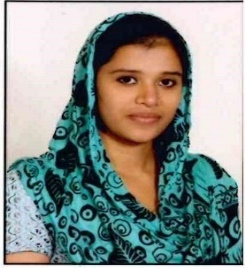 Email: yasmin.190264@2freemail.com  SUMMARYAbility to work to tight deadlines and under pressure as part of a team.Performed a role of HR Officer in the last employment.Extensive experience in Recruitment process, Employee Visa, Business Visas, Employee relation, training and exit interviews, Hotel & Ticket Booking & performance management.Good interpersonal skill and hand on experience in HR operations.Good knowledge in Ms Office Package & .NET Framework.Excellent communication and presentation skills.Actively supporting and promoting continuous improvement.An ability to manage multiple tasks.Possessing the drive to follow tasks through to a successful outcome.Able to work to an agreed time scale.Career ObjectivesTo work with full involvement and satisfy my superiors and effectively contributing towards the goals of the organization, thereby making myself an asset to the organization. Currently looking for a suitable HR position with an ambitious company.Current Work Experience 												Company	 : Lichfield Fire & Safety Equipment FZE. Dubai.                                                        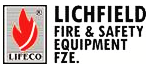 Duration           : 23/11/2014 to 10/08/2016                           Designation      :  HR Officer         Roles and Responsibilities  											Place job vacancies advertisement, short-listing, Calling applicants for interview and arrange the walk in interview & Screening of the resumes, interview arrangement for current /new business requirements.Responsible to arrange the necessary to new employee such accommodation, Visa transfer.Responsible for employee's visa such as application, residential visa, renewal, amendment and cancellation & transfer visas in Free zone & Dubai. Responsible for applying Business(foreign) visas for employees & client, Visit the embassy for submission the documents for the sameArrange the ticket booking and hotel reservations for employees Business Visit, Annual Leave and guest etc.  Entering data into data base for maintaining accurate records & Arrange visit visa application for company guest.Updating the employee’s job description and duties and responsibilities.Prepare employee’s concern matters such as leave application, medical, bank account for salary transfer, Attendance records management /Overtime records management, Staff accommodation management. Updating the HR Files and Records on real time basis based on ISO requirement and Attending HRM needs during HRD ISO – internal/ external Audit.Responsible for company License Renewal, Tenancy contract Renewal & Performed document controller duties and monitor the Tenancy Contract expiry, insurance expiry.Working in various welfare schemes for employees like accident insurance, workmen’s compensation, Third party Liability Insurance and group medical insurance.Coordination of Orientation, Other trainings and Training feedback management.General maintenance coordination like in firefighting system, pest control service, indoor plants maintenance, security guards, water cooler maintenance etc.Respond to employee’s queries and request, receiving and screening employs requests to take certain actions & forward to the Management. Assist to support the purchase department like purchase office stationary, maintain office assets and so on. Supporting Quality Department for ISO.Internal memorandum issuance based on the management request. Assists accounts in various activities such as payroll preparation, invoicing, Petty Cash and cheque preparation.Previous Work Experience 												Company	 : WD Solutions, Cochin, Kerala.                                                     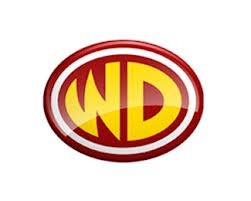 Duration           : 17/06/2011 to 10/10/2014                           Designation      :  HR ExecutiveRoles and Responsibilities  											Understanding manpower requisition from the concerned department. To perform administrative services like employee benefit plan such as a pension plan and health insurance program.Planning events like board meetings and luncheonsAnswering phones, taking memos and maintaining files and be in charge of sending and receiving correspondence Advertising vacancies appropriately by drafting and placing them on portals, receiving and reviewing applications, managing interviews and creating a short listing of the candidates, reference checks, salary negotiation and issuing offer letters.Maintaining and updating the database of the employees.Keeping a track of the attendance of the employees and leave forms.Prepare the company reports and documentation.Maintain a detailed record of the turnover, and researches and formulates strategies which effectively aid in employee retention.Helping the seniors do performance appraisal in a better way by adopting better appraisal practices.Additional Qualification/CertificationsCompleted Diploma in .NET Technologies in NIIT, Coimbatore from December 2011 to March 2012.Developed projects on C, C# and ASP.NET, WPF, WCF, SQL (Database)   within the course period.  Technical SkillsProgramming Languages		C, C#, ASP.NETOperating System			            Windows 95/98/2000/XP/Windows 7Database		SQLSoftware 		Strong background in MS-Office package	 EDUCATIONAL QUALIFICATIONCO CURRICULAR ACTIVITIESWon first prize for Paper Presentation in INDIAN SOCIETY FOR TECHNICAL EDUCATION at Excel Engineering College during 2010. Undergone Training from Bharat Sanchar Nigam Limited (BSNL), Udumalpet, TamilNadu.Lead the Role of Class Representative during Graduation Period. Attended a workshop on ETHICAL HACKING conducted by SSN College of Engineering, Chennai.PERSONAL PROFILEDate of Birth, Age	:     26-12-1989, 27 yearsMarital Status	:     MarriedSex / Nationality	:     Female / IndianLanguages Known    :     English, Tamil and Malayalam & HindiVisa Status 		:     Spouse visaDeclarationI hereby declare that all above information given by me is true to the best of my knowledge and belief.References with UAE and India available upon requestCourseSchool /CollegePeriodPost Graduation: Master of Business Administration (Human Resources Management )Anna University, Chennai, TamilNadu, India.2014Under Graduation: Bachelor of Engineering  (Electronics and Communication) Anna University of Technology, Coimbatore,   TamilNadu, India.2011Higher Secondary School Certificate (HSC/12th)S.K.P Hr Sec School, Udumalpet, (TamilNadu State Board)2007Secondary School Certificate(SSC/10th)S.K.P Hr Sec School, Udumalpet, (TamilNadu State Board)2005